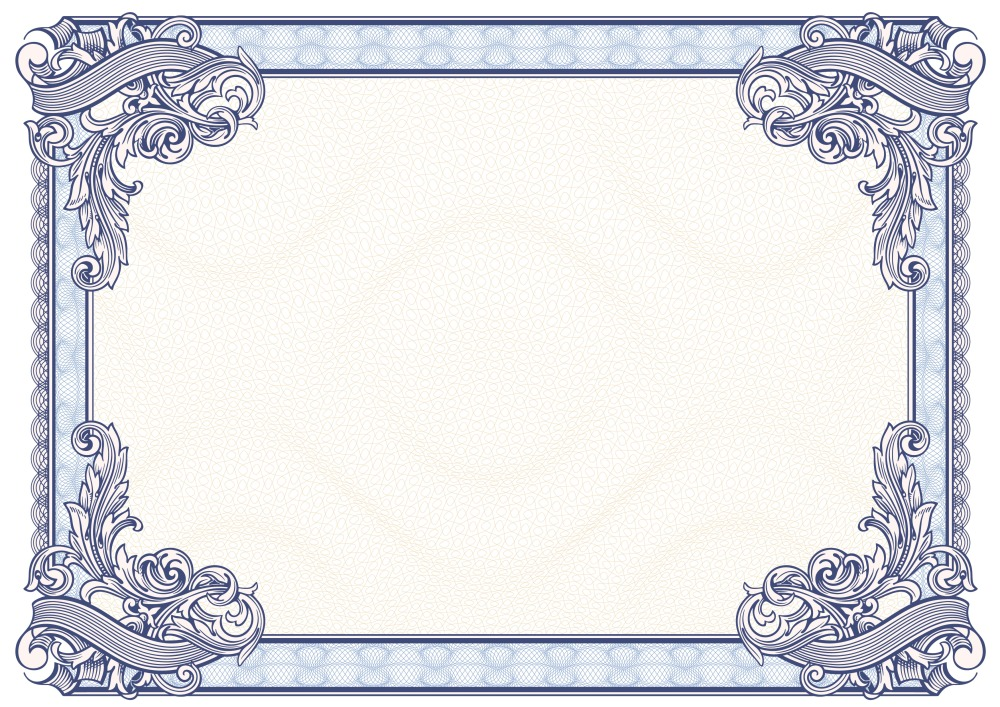 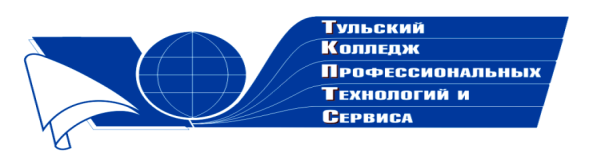 Государственное профессиональное образовательное учреждение  Тульской области «Тульский колледж профессиональных технологий и сервиса»ДипломНаграждаетсяСерегина Валентина Ивановна,занявшая  1 место  в общероссийском заочном конкурсе «Коллекция педагогического мастерства и творчества» в номинации «Образовательный проект» Тема: «Информационно-методическое обеспечение и развитие системы экологического образования обучающихся»   Директор ГПОУ ТО       «ТКПТС»                                     С.С. Курдюмов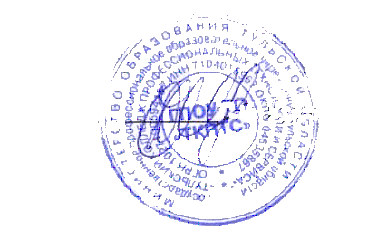 2018год 